РОССИЙСКАЯ ФЕДЕРАЦИЯКраснодарский крайМуниципальное дошкольное образовательное бюджетное учреждение детский сад комбинированного вида № 34 . Сочи, ул. Клубничная, 30_______________________________________________________________________ПриказОт 09.12.2019                                                                               № 126На основании заявления родителей, положения "О порядке приема, учета обучающихся, воспитанников дошкольного образования" приказываю:Зачислить В 1 младшую группу  В среднюю группу «Г» Макаровой Ю.В. внести персональные данные обучающегося, воспитанника в электронную базу.Толстик К.В. разместить  приказ  на сайте МДОУ детский сад комбинированного вида №34.Контроль  за исполнением приказа оставляю за собой.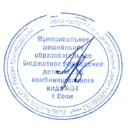 Заведующая МДОУ                                                                                          Э.Н.Петросяндетский сад комбинированного вида № 34Ф.И.О. ребенкаДата  рождения№ путевки, дата выдачи№ протоколаПримечание1Русских Каролина МихайловнаФ.И.О. ребенкаДата  рождения№ путевки, дата выдачи№ протоколаПримечание1Русских Снежана Михайловна